                                                                                                                                 “Azərbaycan Xəzər Dəniz Gəmiçiliyi”			                       			 	Qapalı Səhmdar Cəmiyyətinin 					       			“ 01 ”  Dekabr 2016-cı il tarixli		“216” nömrəli əmri ilə təsdiq edilmişdir.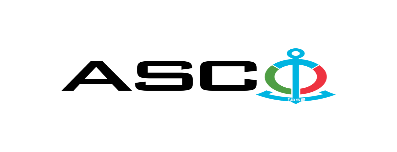 “AZƏRBAYCAN XƏZƏR DƏNİZ GƏMİÇİLİYİ” QAPALI SƏHMDAR CƏMİYYƏTİ        GƏMİ BOYALARININ SATINALINMASI MƏQSƏDİLƏ AÇIQ MÜSABİQƏ ELAN EDİR.MÜSABİQƏ №AM-003/2019                                                                     “AXDG” QSC-nin Satınalmalar Komitəsi(İddiaçı iştirakçının blankında)AÇIQ MÜSABİQƏDƏ İŞTİRAK ETMƏK ÜÇÜN MÜRACİƏT MƏKTUBU___________ şəhəri                                                                          “__”_______20_-c- il___________№           							                                                                                          “AXDG” QSC-nin Satınalmalar Komitəsinin Sədricənab C.Mahmudluya,Hazırkı məktubla [iddiaçı podratçının tam adı göstərilir] (nin,nun,nın) “AXDG” QSC tərəfindən “__________”ın satın alınması ilə əlaqədar elan edilmiş [iddiaçı tərəfindən müsabiqənin nömrəsi daxil edilməlidir]nömrəli açıq  müsabiqədə iştirak niyyətini təsdiq edirik.Eyni zamanda [iddiaçı podratçının tam adı göstərilir] ilə münasibətdə hər hansı ləğv etmə və ya müflislik prosedurunun aparılmadığını, fəaliyyətinin dayandırılmadığını və sözügedən satınalma müsabiqəsində iştirakını qeyri-mümkün edəcək hər hansı bir halın mövcud olmadığını təsdiq edirik. Əlavə olaraq, təminat veririk ki, [iddiaçı podratçının tam adı göstərilir] “AXDG” QSC-yə aidiyyəti olan şəxs deyildir.Tərəfimizdən təqdim edilən sənədlər və digər məsələlərlə bağlı yaranmış suallarınızı operativ cavablandırmaq üçün əlaqə:Əlaqələndirici şəxs: ____________________________ Əlaqələndirici şəxsin vəzifəsi: ____________________ Telefon nömrəsi: ______________________________ Faks nömrəsi: ________________________________ Elektron ünvan: _______________________________ Qoşma: İştirak haqqının ödənilməsi haqqında bank sənədinin əsli – __ vərəq.________________________________                                   _______________________                   (səlahiyyətli şəxsin A.A.S)                                                                                                        (səlahiyyətli şəxsin imzası)_________________________________                                                                  (səlahiyyətli şəxsin vəzifəsi)                                                                                                                          M.Y.GƏMİ BOYALARININ SİYAHISIBoyalar Dəniz Reqistr sertifikatı (class certificate) ilə tədarük olunmalıdırTəklif olunan boyaların müxtəlif gəmiçilik və ya gəmilərdə istifadə olunması haqqında sertfikat və ya digər sənədlərin təqdim olunması zəruridirYerli müəssisələrin Tədarük şərti yalnız DDP ilə qəbul olunur, Yerli müəssisələrin qiymət təklifi yalnız manat ilə qəbul olunacaq. digər şərtlər qəbul olunmayacaq.Ölkə Xaricindən tədarük olunan mallar yalnız CİP və DAP Bakı şərti ilə qəbul olunur.Qiymət təklifi təqdim olunarkən hər bir malın qarşısında markası və istehsalçı ölkənin qeyd edilməsi mütləqdir əks təqdirdə təklifiniz qəbul edilməyəcəkdir.Müsabiqədə qalib gəlmiş şirkət müqavilə bağlanmamışdan öncə nümunələrini təqdim edib razılaşdırmalıdır.Qeyd:Mallar 6 ay ərzində təlabat yarandıqca götürüləcəkdir.Texniki suallarla bağlı                   İlham Cavadov Tel. +99412 4043700 (daxili 2702),+99450 218 81 29 +99412 4043902E-mail:ilham.cavadov@asco.az  Müsabiqədə qalib elan olunan iddiaçı şirkət ilə satınalma müqaviləsi bağlanmamışdan öncə “Azərbaycan Xəzər Dəniz Gəmiçiliyi” Qapalı Səhmdar Cəmiyyətinin Satınalmalar qaydalarına uyğun olaraq iddiaçının yoxlanılması həyata keçirilir. Həmin şirkət bu linkə (http://www.acsc.az/az/pages/2/241) keçid alıb xüsusi formanı doldurmalı və ya aşağıdakı sənədləri təqdim etməlidir:Şirkətin nizamnaməsi (bütün dəyişikliklər və əlavələrlə birlikdə)Kommersiya hüquqi şəxslərin reyestrindən çıxarışı (son 1 ay ərzində verilmiş)Təsisçi hüquqi şəxs olduqda, onun təsisçisi haqqında məlumatVÖEN ŞəhadətnaməsiAudit olunmuş mühasibat uçotu balansı və ya vergi bəyannaməsi (vergi qoyma sistemindən asılı olaraq)/vergi orqanlarından vergi borcunun olmaması haqqında arayışQanuni təmsilçinin şəxsiyyət vəsiqəsiMüəssisənin müvafiq xidmətlərin göstərilməsi/işlərin görülməsi üçün lazımi lisenziyaları (əgər varsa)Qeyd olunan sənədləri təqdim etməyən və ya yoxlamanın nəticəsinə uyğun olaraq müsbət qiymətləndirilməyən şirkətlərlə müqavilə bağlanılmır! Müsabiqədə iştirak etmək üçün təqdim edilməli sənədlər:Müsabiqədə iştirak haqqında müraciət (nümunə əlavə olunur);İştirak haqqının ödənilməsi barədə bank sənədi;Müsabiqə təklifi İlkin mərhələdə müsabiqədə iştirak haqqında müraciət (imzalanmış və möhürlənmiş) və iştirak haqqının ödənilməsi barədə bank sənədi ən geci 23.01.2019-cu il, Bakı vaxtı ilə saat: 18.00-a qədər Azərbaycan, rus və ya ingilis dillərində “Azərbaycan Xəzər Dəniz Gəmiçiliyi” Qapalı Səhmdar Cəmiyyətinin (bundan sonra “AXDG” QSC) yerləşdiyi ünvana və ya əlaqələndirici şəxsin elektron poçtuna təqdim olunmalıdır.Satın alınması nəzərdə tutulan mal, iş və xidmətlərin siyahısı (təsviri) əlavə olunur.İştirak haqqının məbləği və əsas şərtlər toplusunun (müsabiqəyə dəvət sənədlərinin) əldə edilməsi:Müsabiqədə iştirak etmək istəyən iddiaçılar aşağıda qeyd olunmuş məbləğdə iştirak haqqını “AXDG” QSC-nin bank hesabına ödəyib, ödənişi təsdiq edən sənədi birinci bölmədə müəyyən olunmuş vaxtdan gec olmayaraq “AXDG” QSC-yə təqdim etməlidir. Bu tələbləri yerinə yetirən iddiaçılar satınalma predmeti üzrə əsas şərtlər toplusunu elektron və ya çap formasında əlaqələndirici şəxsdən elanın III qrafasında göstərilən tarixədək həftənin istənilən iş günü saat 09:30-dan 17:30-a kimi ala bilərlər.   150 AZN (ƏDV-ilə) manat və ya ekvivalent məbləğdə ABŞ dolları və AVRO ilə ödənilə bilər  Hesab nömrəsi: İştirak haqqı “AXDG” QSC tərəfindən müsabiqənin ləğv edilməsi halı istisna olmaqla heç bir halda geri qaytarılmır!Müsabiqə təklifinin təqdim edilməsinin son tarixi və vaxtı:Müsabiqədə iştirak haqqında müraciəti və iştirak haqqının ödənilməsi barədə bank sənədini birinci bölmədə qeyd olunan vaxta qədər təqdim etmiş iştirakçılar, öz müsabiqə təkliflərini bağlı zərfdə (bir əsli və 2 surəti olmaqla) 01.02.2019-cu il, Bakı vaxtı ilə saat:15.00-a qədər “AXDG” QSC-yə təqdim etməlidirlər.Göstərilən tarixdən və vaxtdan sonra təqdim olunan təklif zərfləri açılmadan geri qaytarılacaqdır.Müsabiqədə tətbiq edilən qaydalar və “AXDG” QSC-nin müstəsna hüququ barədə məlumat:Müsabiqə “AXDG” QSC-nin 12 iyun 2014-cü il tarixli 99 nömrəli əmrinə və həmin əmrlə təsdiq olunmuş “Azərbaycan Xəzər Dəniz Gəmiçiliyi” Qapalı Səhmdar Cəmiyyəti üzrə satınalmaların təşkili və idarə olunması Qaydaları”na uyğun keçiriləcəkdir.“Azərbaycan Xəzər Dəniz Gəmiçiliyi” Qapalı Səhmdar Cəmiyyəti üzrə satınalmaların təşkili və idarə olunması Qaydaları”na uyğun olaraq “AXDG” QSC-nin bütün müsabiqə təkliflərini rədd etmək və müsabiqəni ləğv etmək hüququ vardır.Satınalan təşkilatın ünvanı:Azərbaycan Respublikası, Bakı şəhəri, AZ1029 (indeks), Heydər Əliyev prospekti 152, “Çinar Plaza” 24-cü mərtəbə, “AXDG” QSC-nin satınalmalar komitəsi.Əlaqələndirici şəxs:Cəlilov Vüqar“AXDG” QSC-nin Satınalmalar Komitəsinin katibiTelefon nömrəsi: +994 12 404 37 00 (1132)Elektron ünvan: tender@asco.az Hüquqi məsələlər üzrə:Telefon nömrəsi: +994 50 277 02 85Elektron ünvan: Huquq.meslehetcisi@asco.azMüsabiqə təklif zərflərinin açılışı tarixi, vaxtı və yeri:Zərflərin açılışı 01.02.2019-cu il tarixdə, Bakı vaxtı ilə saat 16.00-da  elanın V bölməsində göstərilmiş ünvanda baş tutacaqdır. Müsabiqənin qalibi haqqında məlumat:Müsabiqənin qalibi haqqında məlumatı “AXDG” QSC-nin veb-səhifəsinin elanlar bölməsində əldə etmək olar. Müsabiqənin digər şərtləri:N/NBoya və Həlledicilərin Təsnifatı, işlənmə yeri və RəngləriÖlçü vahidiMiqdar1Sualtı və Su-üstü hissələr üçün Qırmızı rəngli ümumi məqsədli tezquruyan Epoksid Astar qat boyakq6002Sualti və Su-üstü hissələr üçün Tünd qırmızı rəngli Epoksid Ara-qat boya (Qış-yaz fəsli üçün)kq10 0003Epoksid ara-qat boya ilə Anti-obrastaniya boyası arasında vurulan Boz rəngli Epoksid Yapışqan-qat boyakq  8 0004Yosunlaşmaya qarşı Anti-Obrastaniya boyası (Tərkibinda Qalay və Mis olmayan, İMO tələblərinə uyğun gələn). Qırmızı rəngli.kq 11 0005Yosunlaşmaya qarşı Anti-Obrastaniya boyası (Tərkibinda Qalay və Mis olmayan, İMO tələblərinı uyğun gələn). Qəhvəyi rəngli.kq  8 0006Zəncir və lövbərlər üçün istifadə olunan Epoksid boya. RAL9005 Qara rəngli.kq  4007Ballast çənlərinin iç hissələri və sualti hissələr üçün Bronz rəngli  Epoksid Astar-qat boyakq  3008Ballast çənlərinin iç hissələri və sualti hissələr üçün Aluminium rəngli  Epoksid Son-qat boyakq  3009Su-altı və su-üstü hissələr üçün ümumi məqsədli Aluminium rəngli Epoksid həm Astar və Ara-qat boyakq  30010Su-altı və su-üstü hissələr üçün ümumi məqsədli boz rəngli Epoksid həm Astar və Ara-qat boyakq   40011Su-üstü hissələr üçün Poliuretan Son qat boya, RAL 9010 kodlu Ağ rəngli.kq40012Su-üstü hissələr üçün Poliuretan Son qat boya BS4800 08B15 (açık RAL1015) kodlu Fil sümüyü rənglikq30013Su-üstü hissələr üçün Poliuretan Son qat boya BS4800 08E51 (RAL1023) kodlu Sarı rənglikq40014Su-üstü hissələr üçün Poliuretan Son qat boya RAL5005 kodlu Göy rəngli.kq40015Su-üstü hissələr üçün Poliuretan Son qat boya RAL2004 kodlu Narıncı rəngli.kq40016Su-üstü hissələr üçün Poliuretan Son qat boya RAL 3001 kodlu Qırmızı rənglikq30017Su-üstü hissələr üçün Poliuretan Son qat boya RAL7004 kodlu Boz rənglikq40018Su-üstü hissələr üçün Poliuretan Son qat boya RAL6002 kodlu Yaşıl rənglikq50019Su-üstü hissələr üçün Poliuretan Son qat boya, standart Qara rənglikq40020Su-üstü hissələr üçün Poliuretan Son qat boya RAL9005 kodlu Qara rənglikq40021Su-üstü hissələr üçün Poliuretan Son qat boya RAL8016 kodlu Qəhvəyi-Şabalıdı rənglikq40022İcməli su çənlərinin iç hissələrinin boyanması üçün Qida maddələrinə yararlı olan Epoksid boya, Ağ rənglikq40023İcməli su çənlərinin iç hissələrinin boyanması üçün Qida maddələrinə yararlı olan Epoksid boya, Boz rənglikq20024Su-üstü hissələr üçün Ağ rəngli  Epoksid Ara-qat boyakq30025Su-üstü hissələr üçün tezquruyan  Epoksid astar və ara-qat boya, boz rəng kq40026Tüstü bacaları və digər yüksək istilik olan yerlərdə istifadə edilmək üçün 600*C İstiliyə davamlı boya, Alüminium rəngli.kq20027Su-üstü iç hissələr üçün Alkid tərkibli Astar boya, Ağ rənglikq30028Su-üstü iç hissələr üçün Alkid tərkibli Astar boya, Boz rəngli kq30029Su-üstü iç hissələr üçün Alkid tərkibli Astar boya, Qırmızı rənglikq30030Su-üstü iç sahələr üçün Alkid Son qat boya RAL9010 kodlu, Ağ rəngli kq30031Su-üstü iç sahələr üçün Alkid Son qat boya RAL5005 kodlu, Göy rəngli kq40032Su-üstü iç sahələr üçün Alkid Son qat boya RAL2004 kodlu, Narırcı rəngli kq40033Su-üstü iç sahələr üçün Alkid Son qat boya RAL6002 kodlu, Yaşıl rəngli kq40034Su-üstü iç sahələr üçün Alkid Son qat boya RAL7004 kodlu, Boz rəngli kq40035Su-üstü iç sahələr üçün Alkid Son qat boya RAL6005 kodlu, Yaşıl rəngli kq40036Su-üstü iç sahələr üçün Alkid Son qat boya, RAL9005 Qara rəngli kq40037Su-üstü iç sahələr üçün Alkid Son qat boya RAL9010 kodlu, Ağ rəngli kq40038İnterlac 665 boyalarına qatışdırılmaq üçün istifadə olunan Həlledici. litr    30039İnterspeed 6200, İnterspeed 6400 Anti-obrastaniya boyalarına, İntergard 475HS Epoksid boyasına və İntertherm 50 istiliyə davamlı boyalara qatışdırılmaq üçün istifadə edilən Həlledicilitr    60040İnterthane 990 boyalarına qatışdırılmaq üçün istifadə edilən Həlledicilitr    30041Epoksid boyalara qatışdırılmaq üçün istifadə olunan Həlledicilitr    30042Boyaçıləmə aparatını və alətləri yuyub təmizləmək üçün istifadə edilən Təmizləyicilitr    200